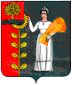 АДМИНИСТРАЦИЯ СЕЛЬСКОГО ПОСЕЛЕНИЯТИХВИНСКИЙ СЕЛЬСОВЕТДОБРИНСКОГО МУНИЦИПАЛЬНОГО РАЙОНАЛИПЕЦКОЙ ОБЛАСТИП О С Т А Н О В Л Е Н И Е09.06.2020	г				                 №28д.Большая ПлавицаО  переводе  жилого  здания  в  нежилое  здание         Рассмотрев заявление Пивкиной Веры Вадимовны о переводе жилого здания в нежилое здание, руководствуясь  ст. 23  Жилищного  кодекса  Российской  Федерации    администрация  сельского  поселения  Тихвинский сельсоветПОСТАНОВЛЯЕТ:                1. Перевести   одноэтажное  жилое  здание , принадлежащее  на праве собственности Пивкиной Вере Вадимовне, общей  площадью 25,9 кв.м,  расположенное  по адресу:  Липецкая область,  Добринский  район, д. Никольское 2-е,  ул. Фермерская,   д.15,  из  жилого  здания в  нежилое  здание.          2. Контроль  за  исполнением  настоящего  постановления  оставляю  за  собой.  Глава   администрации  сельского   поселения  Тихвинский  сельсовет                                                        А.Г.Кондратов.     Пивкиной Вере Вадимовне                               Куда 399433  д.Никольское 2-е                               Ул.Фермерская, д.15У В Е Д О М Л Е Н И Ео переводе жилого здания в нежилое здание       Администрация  сельского  поселения  Тихвинский  сельсовет Добринского муниципального района Липецкой области Российской Федерации рассмотрев  представленные в  соответствии  с  частью  2  статьи 23  Жилищного   кодекса   Российской  Федерации  документы  о  переводе  здания общей площадью  25,9  кв. м, находящегося по адресу: 399433 д. Никольское 2-е ул. Фермерская, д.15 из жилого  в нежилое    в   целях   использования  здания в качестве  складского здания.ПОСТАНОВИЛА  ( Постановление от 09.06.2020г  № 28   )1. Здание на основании приложенных к заявлению документов:   а) перевести из жилого в нежилое без проведения  перепланировки.Глава администрации сельскогоПоселения Тихвинский сельсовет                     А.Г.Кондратов"09"  июня 2020г. М. П.